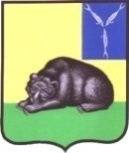 СОВЕТ МУНИЦИПАЛЬНОГО ОБРАЗОВАНИЯ ГОРОД ВОЛЬСКВОЛЬСКОГО МУНИЦИПАЛЬНОГО РАЙОНАСАРАТОВСКОЙ ОБЛАСТИ Р Е Ш Е Н И Е28 апреля 2022 года                      № 45/4-171                           г. ВольскО внесении изменения в Положение о постоянных депутатских комиссиях Совета муниципального образования город  Вольск, утвержденное решением Совета муниципального образования город Вольск от 05.06.2017 г. № 43/3-215 В соответствии с Федеральным законом от 06.10.2003 г. № 131-ФЗ «Об общих принципах организации местного самоуправления в Российской Федерации», Уставом муниципального образования город Вольск Вольского муниципального района Саратовской области, Совет муниципального образования город ВольскРЕШИЛ:       1. Внести в Положение о постоянных депутатских комиссиях Совета муниципального образования город  Вольск, утвержденное решением Совета муниципального образования город Вольск от 05.06.2017 г. № 43/3-215, изменение, дополнив статьей 15.1. следующего содержания:          «Статья 15.1.  Дистанционное заседание с использованием средств ВКС. В период введения на территории Саратовской области режима повышенной готовности, режима чрезвычайной ситуации, ограничительных мероприятий (карантина), чрезвычайного или военного положения заседание постоянных депутатских комиссий Совета может проводиться по решению председателя комиссии в дистанционной форме с использованием средств видео-конференц-связи (далее ‒ дистанционное заседание, ВКС), за исключением закрытых заседаний.Информация о проведении дистанционного заседания постоянной депутатской комиссии доводится до членов комиссии и приглашенных лиц не менее, чем за 2 дня до дня заседания.В случае отключения во время дистанционного заседания постоянной депутатской комиссии члена (членов) комиссии от ВКС дистанционное заседание комиссии считается правомочным при сохранении кворума. При отсутствии на дистанционном заседании постоянной депутатской комиссии кворума председателем депутатской комиссии объявляется перерыв не более чем на 20 минут. В случае если после окончания перерыва кворум отсутствует, дистанционное заседание постоянной депутатской комиссии переносится.Депутаты, участвующие в дистанционном заседании постоянной депутатской комиссии, считаются присутствующими на данном заседании.Лица, имеющие право присутствовать на заседании постоянной депутатской комиссии в соответствии с Регламентом Совета, вправе принимать участие в дистанционном заседании депутатской комиссии при наличии технической возможности и с разрешения председателя комиссии выступать с использованием средств ВКС на дистанционном заседании постоянной депутатской комиссии».2. Настоящее решение вступает в силу с момента его принятия.3. Контроль за исполнением настоящего решения возложить на главу муниципального образования город Вольск.Глава муниципального образования город Вольск                                                                                	С.В.Фролова.